Committee on Development and Intellectual Property (CDIP)Twenty-Second SessionGeneva, November 19 to 23, 2018SUMMARY BY THE CHAIR	The twenty-second session of the CDIP was held from November 19 to 23, 2018.  The session was attended by 96 Member States and 27 Observers.  The session was opened by Ambassador Hasan Kleib, Permanent Representative of the Republic of Indonesia to the United Nations, WTO, and other International Organizations in Geneva.  At the opening, the Director General delivered a statement in which he, inter alia, commended the continuous commitment and interest shown by the Member States in implementing Development Agenda (DA) projects and for demonstrating a demand-driven approach.  He reiterated that the Organization continued to devote efforts in ensuring the implementation and the mainstreaming of the DA Recommendations across all its Sectors, as well as in its activities devoted to development.  	Under Agenda Item 2, the Committee adopted the Draft Agenda contained in document CDIP/22/1 Prov. 2 with the addition of document CDIP/22/17 under Agenda Item 7.	Under Agenda Item 3, the Committee decided to grant accreditation, on an ad hoc basis, to a non-governmental organization (NGO), namely, the French Association of Industrial and Artisanal Geographical Indications (AFIGIA).	Under Agenda Item 4, the Committee adopted the draft report of the twenty-first session of the CDIP contained in document CDIP/21/15 Prov. with a correction proposed by the Secretariat in paragraph 197 pertaining to its own intervention related to the Sustainable Development Goals (SDGs). 	Under Agenda Item 5, the Committee listened to general statements.  Delegations expressed their support for WIPO’s efforts in the implementation and mainstreaming of the     DA Recommendations.  Delegations referred to the important issues before the Committee and expressed their commitment to work constructively to advance its work. 	Under Agenda Item 6, the Committee considered the following:	6.1 	Progress Reports contained in document CDIP/22/2.  The Committee took note of the information provided in part I, II and III of the document.  The Committee agreed on the proposed extension in the implementation period for the following two projects:	(i)	Project on the Use of Information in the Public Domain for Economic Development, for a period of six months and, (ii)	Project on Intellectual Property, Tourism and Culture: Supporting Development Objectives and Promoting Cultural Heritage in Egypt and other Developing Countries, for a period of four months.  The Committee welcomed the new structure in part III of the document, that provided a comprehensive view of the implementation of all 45 DA Recommendations and encouraged the Secretariat to continue reporting on that basis.         6.2	Evaluation Report of the Project on IP and Socio-Economic Development – Phase II contained in document CDIP/22/9 Rev.  The Committee took note of the information contained in the document and recommended that the activities undertaken under this project should be mainstreamed. 	6.3	Contribution of the Relevant WIPO Bodies to the Implementation of the                    Respective DA Recommendations contained in document CDIP/22/13.  The Committee took note of the information contained in the document.7.	Under Agenda Item 6 (i), the Committee considered the following:7.1	Feasibility of Establishing a Web-Forum on Technical Assistance contained in document CDIP/22/3.  The Committee requested the Secretariat to develop a prototype on Wiki or a similar platform, linked to the DA main webpage, containing functionalities that respond to the needs of Member States on technical assistance.  The prototype should provide an option for moderated discussions.  The prototype should be presented to the next session of the Committee. 7.2	Assessment of WIPO’s Existing Tools and Methodologies for Measuring the Impact, Effectiveness and Efficiency of its Technical Assistance Activities contained in document CDIP/22/10.  The Committee took note of the information contained in the document.  7.3	Internal Coordination, UN Collaboration and Cooperation with National and Regional IP Offices contained in document CDIP/22/11.  The Committee took note of the information contained in the document.  7.4	Interactive Dialogue on Technical Assistance.  Some Member States made presentations on their experiences, practices and tools in delivering and / or receiving technical assistance.  The presentations were followed by an interactive dialogue in which other Member States contributed to the discussion.  The Committee took note of the presentations and interventions.  8.	Under Agenda Item 7, the Committee considered the following:8.1	Discussion on the Revised Proposal of the African Group Concerning the Biennial Organization of an International Conference on Intellectual Property and Development contained in document CDIP/20/8.  The Committee decided to convene three consecutive one-day biennial International Conferences on IP and Development on the first day within the CDIP week, starting from the 23rd session of the CDIP with the topic “How to Benefit from the IP System”.  The second and third conferences are subject to the agreement on the topics by the Member States.  The Committee tasked the Secretariat to implement the decision on the basis of the principles of balance and fairness, including in the selection of speakers and format.8.2	Issues to be addressed under the agenda item “IP and Development” contained in documents CDIP/21/8 Rev. and CDIP/22/17.  The following decisions were taken by the Committee:to request the Secretariat to make a presentation on the topic of “Intellectual Property and Development in the Digital Environment” during its deliberations at the 23rd session;  to discuss the topic “MSMEs, Innovation and Intellectual Property” at its 24th session.  The Committee requested the Secretariat to prepare a presentation on the topic;to request the Secretariat to make available a roster of Member States’ proposed topics and to keep it open for further contributions.  The selection of the topics for subsequent sessions will be considered at the 24th session; to discuss the topic “Intellectual Property and Creative Economy” at its 25th session.  The Committee requested the Secretariat to prepare a presentation on the topic;  andto revisit the issue of “Women and IP” at its 26th session for the way forward.8.3	Discussion on the Independent Review Recommendations 5 and 11.  The Committee took note of recommendations 5 and 11 of the Independent Review and requested the Secretariat to continue all of its practices that relate to recommendations 5 and 11 in accordance with WIPO’s relevant mandate, and to add the link to Expected Results in Annex I of the DG’s annual report on the implementation of the DA.8.4	Member States Inputs on the Way Forward on the Modalities and Implementation Strategies of the Adopted Recommendations of the Independent Review Recommendations contained in documents CDIP/22/4 Rev. and CDIP/21/11. The Committee decided that:interested Member States may provide additional inputs to the Secretariat by January 31, 2019.  The inputs, if any, should be compiled in a single document for information of the 23rd session of the Committee;as regards the actions contained in para 8.1 of the Summary by the Chair of the 19th session of the Committee, the Secretariat, using inputs received from Member States, will propose for the Committee’s consideration the “modalities and implementation strategies” for the adopted recommendations at the next CDIP session.  The Secretariat will also suggest possible options as regards “reporting and reviewing process” in respect of those recommendations.  8.5	Updated Costing of Roadmap on Promoting the Usage of the Web Forum Established under the “Project on Intellectual Property and Technology Transfer:  Common Challenges – Building Solutions” Using External Platforms contained in document CDIP/22/5.  The Committee took note of the information contained in the document and requested the Secretariat to provide further details and the costing for customizing and integrating the Web Forum in WIPO’s Intellogist platform that is currently under development for consideration at its 23rd session.8.6	List of Indicators to Assess WIPO’s Technology Transfer Services and Activities contained in document CDIP/22/7.  The Committee took note of the information contained in the document and agreed that the objectives of the Joint Proposal by the United States of America, Australia and Canada, contained in Annex I to document CDIP/18/6 Rev., have been addressed. 8.7	Revised Project Proposal on Enhancing the Use of IP in the Software Sector in African Countries Proposed by the Republic of Kenya contained in document CDIP/22/8.  The Committee approved the project proposal as contained in document CDIP/22/8. 8.8	Project on Strengthening and Development of the Music Sector in Burkina Faso and in Certain African Countries Proposed by Burkina Faso contained in document CDIP/22/12.  The Committee considered positively the project proposal and requested the Delegation of Burkina Faso to revise it, with the support of the Secretariat, for consideration at its next session.8.9	Revised Project Proposal on Intellectual Property and Gastronomic Tourism in Peru and other Developing Countries: Promoting the Development of Gastronomic Tourism through IP contained in document CDIP/22/14.  The Committee approved the revised project proposal as contained in document CDIP/22/14 Rev.  8.10	Proposal for a Pilot Project on Copyright and the Distribution of Content in the Digital Environment Submitted by Brazil contained in document CDIP/22/15.  The Committee approved the revised project as contained in document CDIP/22/15 Rev.  8.11	Studies prepared in the context of the Project on Intellectual Property and Socio-Economic Development – Phase II:  Study on Understanding the Use of Industrial Design in Southeast Asian Countries – The Case of Indonesia, the Philippines and Thailand contained in document CDIP/22/INF/2;  and Summary of the Study on Intellectual Property in the Health Sector Innovation System in Poland contained in document CDIP/22/INF/3.  The Committee took note of the information contained in those studies.9.	Under Agenda Item 8, the Committee discussed the topic of “IP and Development” and the Director General in his address on this subject emphasized the importance of this subject and its consistency with the Organization’s commitment in promoting gender equality.  The Committee listened to a presentation by representatives of relevant Sectors of the Secretariat on the Organization’s activities and policies aiming at empowering women in the field of IP.  This was followed by a sharing of experiences by Member States in enhancing policies that enable a larger participation of women in IP.  9.1	The Committee considered the document CDIP/22/16 Rev. 2 and adopted a proposal by Mexico on “Women and IP” as contained in the Annex to this document.  The Annex will be forwarded to the WIPO General Assembly of 2019.10.	Under Agenda Item 9 on Future Work, the Committee agreed upon a list of issues and documents for the next session.  11.	The Committee noted that the Draft Report of the 22nd session would be prepared by the Secretariat and published on WIPO’s website.  Comments on the Draft Report should be communicated in writing to the Secretariat, preferably eight weeks before the next meeting.  The Draft Report will then be considered for adoption at the 23rd session of the Committee.  12.	This Summary, together with the Summary by the Chair of the 23rd session of the Committee, will constitute the Committee’s report to the General Assembly.  [Annex follows]Proposal by Mexico on Women and Intellectual Property (revised)The Committee addressed the issue of “Women and Intellectual Property” under Agenda item “Intellectual Property and Development” and decided as follows:The Committee acknowledges the importance of fostering opportunities for gender equality; empowering women and girls’ innovators and creators;  incorporating a gender perspective into IP policies and promoting an inclusive IP system accessible to all, to bridge gender gaps in intellectual property and increase the participation of women and girls in innovative solutions to tackle some of the major problems humanity faces.Regarding WIPO, the lead specialized agency within the United Nations system on issues of IP, the Committee notes with appreciation its determination to promote gender equality and the empowerment of women in IP.  It also notes that according to WIPO available data, more women than ever before are using the international patent system, though there is still a long way to go.The Committee urges WIPO Member States to give due consideration to:Foster wider and increased opportunities for participation of women innovators and creators in the IP system.Encourage innovation and creativity among women innovators to reduce the gender gap among innovators and creators.Work towards the implementation of policies and practices aimed to foster opportunities for women and girls’ empowerment and their full participation in innovation and creativity.Promote opportunities for the inclusion of women and girls on science and technology, as well as, in the innovation decision-taking processes.Share experiences relating to policies and practices to enable women and girls’ participation in the field of IP.Share best practices on multi-stakeholder initiatives to encourage more girls and women to participate in innovation activities to create valuable intellectual property.Share best practices for supporting women inventors and entrepreneurs and empowering women in IP management.Share best practices to encourage and enable young women and girls to foster their talents in science, technology, engineering and mathematics, (the STEM subjects) and the arts by facilitating their access to quality education and allowing them to develop the skills, information and knowledge necessary to support their labour market entry, in particular in the field of IP.Share best practices of an inclusive IP system accessible to all. Work together with WIPO Secretariat on the identification of barriers that limit women’s participation in IP.Accordingly, WIPO Secretariat is requested to:Compile comparable and disaggregated international data on the gender of IP rights owners and creators.Share methods and procedures for the collection of sex-disaggregated data, the use of indicators, the monitoring and evaluation methodologies, and the economic analysis of gender gaps related to IP.Continue gender mainstreaming in WIPO programs and policies, including the implementation of WIPO´s Policy on Gender Equality, in accordance with Staff Regulations and Rules.Continue through WIPO Academy to empower women through its range of IP training and capacity-building programs.Assist Member States, as requested, on the implementation of measures and programs aimed to encourage women and girl´s involvement in IP.The Committee decides to provide this decision to the General Assembly with the request to take note of its content.The Committee also decides to revisit the issue “Women and IP” at its 26th session for the way forward, including through a sharing session organized by the Secretariat to facilitate discussions envisaged under points 5-10 above, and further sharing sessions, if agreed.[End of Annex and of document]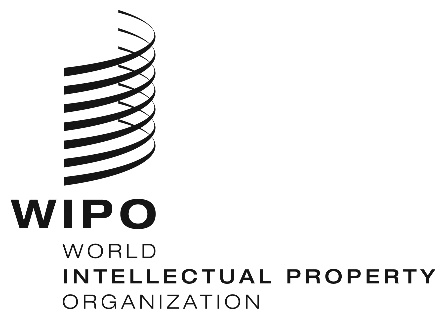 EORIGINAL:  EnglishORIGINAL:  EnglishORIGINAL:  EnglishDATE:  November 23, 2018DATE:  November 23, 2018DATE:  November 23, 2018